This booklet is to support schools/parishes with Adoration during the Spring term. Each ‘worship session’ can be adapted to suit the needs and abilities of all pupils. Although this follows the liturgical year, these ‘sessions’ are certainly not restricted to one particular date and may be used at other times of the year, such as when pupils are learning about the issues during their RE topic.This structure is here as a guide but there is scope for it to be amended. It is important to speak to your parish clergy beforehand.Where possible, encourage pupils to be active in the worship. They could:Write/read the prayers for the litanyRead the scripture passageChoose/lead singingHelp to set up/clear awayBe active participants by praying, singing, kneeling, being respectfulIncluded in this pack is exemplification of worship for:The EpiphanyThe Baptism of the LordChristian UnityThe PresentationDay of the SickFamiliesThere are suggestions at the back to promote the Home/School/Parish link (such as through the newsletter, home activities). 
There is also a template for Adoration which you may wish to use. Welcome to our AdorationExposition
The Blessed Sacrament is removed from the Tabernacle and brought to the altar. All kneelGather: Sing: 
O come, all ye faithful
Joyful and triumphant
O come ye, o come ye to Bethlehem
Come and behold Him
Born the King of Angels!O come, let us adore Him (x3)
Christ the Lord
Prayer:
Lord our God,
as we come before you, present in this great sacrament,
help us to know that you are here with us
just as you were with the Wise Men when you were a baby.
Like them, we come to adore and worship you.
We don’t have gifts of gold, frankincense and myrrh to offer;
instead we bring you our hearts so that we may always love you. AmenAdorationWe listen to God speaking to us in a reading from the Gospel of St Matthew (Jerusalem Bible)

Listen: 
Having listened to what the king had to say, they set out. And there in front of them was the star they had seen rising; it went forward, and halted over the place where the child was. The sight of the star filled them with delight, and going into the house they saw the child with his mother Mary, and falling to their knees they did him homage. Then, opening their treasures, they offered him gifts of gold and frankincense and myrrh. But they were warned in a dream not to go back to Herod, and returned to their own country by a different way.
Respond in silent reflection:As you sit here in the presence of Jesus who gives himself to us in this special sacrament:
Thank him for your blessings and his presence in your life
Tell him about your thoughts and feelings – he is your best friend!
Ask him for his help and guidance in your life
Listen to his response in the silence of your heartLitany of praise:RESPONSE: Lord, we adore you!(1) Jesus, our Lord and Saviour(2) Jesus, King of Light
(3) Jesus, Holy One
(4) Jesus, true God and true man(5) Jesus, our forever friend
(6) Jesus, our light and our hope(7) Jesus, our loving brother(8) Jesus, Bread of LifePrayer: 
Lord Jesus, be with us as we go out into the world having been filled with your love here in the Blessed Sacrament. May we give the gift of ourselves - our time, our peace and our energy - to all those we meet. AmenBenediction: (if priest/deacon is present)All bow their heads in prayer when the priest/deacon raises the monstrance.Reposition
(The Blessed Sacrament is placed back in the Tabernacle)
Sing: 
Sing, choirs of angels
Sing in exultation
Sing all ye citizens in heaven above
Glory to God in the highestO come, let us adore Him (x3)
Christ the Lord Welcome to our AdorationExposition
The Blessed Sacrament is removed from the Tabernacle and brought to the altar. All kneelGather: Sing: 
Be still for the presence of the Lord, the Holy One is here
Come now before Him now, in reverence and fear
In Him no sin is found, we stand on holy ground
Bes still for the presence of the Lord, the Holy One is here.
Prayer:
Lord our God,
We thank you for the presence of Jesus
in the sacrament of the Eucharist.
Help us to stay with Him now in our hearts and minds 
and give us the strength to believe in Him
and follow in His footsteps.
We ask this through Christ our Lord. AmenAdorationWe listen to God speaking to us in a reading from the Gospel of St Luke (Jerusalem Bible)

Listen:A feeling of expectancy had grown among the people, who were beginning to think that John might be the Christ, so John declared before them all, ‘I baptise you with water, but someone is coming, someone who is more powerful than I am, and I am not fit to undo the strap of his sandals; he will baptise you with the Holy Spirit and fire. Now when all the people had been baptised and while Jesus after his own baptism was at prayer, heaven opened and the Holy Spirit descended on him in bodily shape, like a dove. And a voice came from heaven, ‘You are my Son, with whom I am well pleased.’

Respond in silent reflection:As you sit here in the presence of Jesus who gives himself to us in this special sacrament:
Thank him for your blessings and his presence in your life
Tell him about your thoughts and feelings – he is your best friend!
Ask him for his help and guidance in your life
Listen to his response in the silence of your heartLitany of prayers of petition:RESPONSE: In Jesus’ name, we pray(1) For all those who help us to prepare to meet Christ(2) For all those who have been baptised recently
(3) For the ability to recognise Christ amongst us
(4) For humility of heart and a willingness to serve Christ(5) For our priests and clergy that they will teach us how to live as sons and daughters of God
(6) For our teachers and leaders that they will be guided by the Holy Spirit(7) For those who have lost their faith that they will be strengthened by the Spirit(8) For those who are sad or sick that they will be filled with the fire of God’s SpiritPrayer: 
Lord Jesus, be with us as we go out into the world having been filled with your love here in the Blessed Sacrament. May we be filled with the energy and enthusiasm of the Holy Spirit to live the lives God has dreamed of for His sons and daughters. Amen
AmenBenediction: (if priest/deacon is present)All bow their heads in prayer when the priest/deacon raises the monstrance.Reposition
(The Blessed Sacrament is placed back in the Tabernacle)
Sing: 
Be still for the glory of the Lord is shining all around
He burns with holy fire, with splendour He is crowned
How awesome is the sight, our radiant King of Light
Be still for the glory of the Lord is shining all around.
Welcome to our AdorationExposition
The Blessed Sacrament is removed from the Tabernacle and brought to the altar. All kneelGather: Sing: 
One bread, one body, one Lord of all
One cup of blessing which we bless
And we, though many, throughout the earth, 
We are one body in this one Lord
Gentile or Jew, Servant or free
Woman or man, no more

Prayer:
Lord our God,
We come before you, our one true God, Father, Son and Holy Spirit.
May we, too, be one with our brothers and sisters
So that we can build a world of peace, justice and respect
To bring about your kingdom on earth. AmenAdorationWe listen to God speaking to us in a reading from the Gospel of St John (NIV)
Listen: 
“My prayer is not for them alone. I pray also for those who will believe in me through their message, that all of them may be one, Father, just as you are in me and I am in you. May they also be in us so that the world may believe that you have sent me. I have given them the glory that you gave me, that they may be one as we are one— I in them and you in me—so that they may be brought to complete unity. Then the world will know that you sent me and have loved them even as you have loved me.“Father, I want those you have given me to be with me where I am, and to see my glory, the glory you have given me because you loved me before the creation of the world.”Respond in silent reflection:
As you sit here in the presence of Jesus who gives himself to us in this special sacrament:
Thank him for your blessings and his presence in your life
Tell him about your thoughts and feelings – he is your best friend!
Ask him for his help and guidance in your life
Listen to his response in the silence of your heart
Intercessions of prayers of petition:RESPONSE: Make us one body in Christ(1) For those who are persecuted because of their beliefs(2) For those who suffer because of disabilities
(3) For those who are not free to make their own choices
(4) For those who are excluded because they are different(5) For respect and tolerance of all people
(6) For peaceful and forgiving hearts(7) For equality between all men and women(8) For just and fair actions  Prayer:
Lord Jesus, fill our hearts with your peace 
so that we can now go to bring your peace to others. 
Give us strength to forgive those who hurt us 
and kindness of heart to accept those who are different. 
Make us one with you, the Father and the Holy Spirit. AmenBenediction: (if priest/deacon is present)All bow their heads in prayer when the priest/deacon raises the monstrance.Reposition
(The Blessed Sacrament is placed back in the Tabernacle)
Sing: 
One bread, one body, one Lord of all
One cup of blessing which we bless
And we, though many, throughout the earth, 
we are one body in this one Lord.Many the gifts
Many the works
One in the Lord of all.Welcome to our AdorationExposition
The Blessed Sacrament is removed from the Tabernacle and brought to the altar. All kneelGather: Sing: 
Longing for light, we wait in darkness.
Longing for truth, we turn to you. 
Make us your own, your holy people, 
Light for the world to see.Christ, be our light! 
Shine in our hearts. 
Shine through the darkness.
Christ, be our light!
Shine in your church gathered today.
Prayer:
Lord our God, you sent your only Son, Jesus, 
to be our light and give us hope in times of suffering and trial.
As we sit in His presence now, may our hearts be free
from all worry and darkness so that we may be filled with
the light of Christ. AmenAdorationWe listen to God speaking to us in a reading from the Gospel of St Luke (Jerusalem Bible)

Listen: Now in Jerusalem there was a man named Simeon. He was an upright and devout man; he looked forward to Israel’s comforting and the Holy Spirit rested on him. Prompted by the Spirit he came to the Temple and when the parents brought in the child Jesus to do for him what the law required, he took him into his arms and blessed God and he said, ‘Now Master, you can let your servant go in peace; because my eyes have seen the salvation which you have prepared for all the nations to see, a light to the pagans and the glory of your people Israel.’

Respond in silent reflection:
As you sit here in the presence of Jesus who gives himself to us in this special sacrament:
Thank him for your blessings and his presence in your life
Tell him about your thoughts and feelings – he is your best friend!
Ask him for his help and guidance in your life
Listen to his response in the silence of your heart
Litany:
RESPONSE: Lord, let your light shine in our hearts 
(1) That we will trust in God and be patient
(2) That we will listen to God’s word
(3) That we will be faithful in prayer
(4) That we will obey God’s laws
(5) That we will be a symbol of hope to others
(6) That we will give thanks and glory to God
(7) That we will live as holy people of God
(8) That our eyes will see Christ in this world or the nextPrayer: 
Lord Jesus, filled with your hope, may we go out into the world now to bring your light to others. May we bring comfort to those who are suffering and joy to those who are sad so that those who meet us will see your light shine through us. AmenBenediction: (if priest/deacon is present)All bow their heads in prayer when the priest/deacon raises the monstrance.Reposition
(The Blessed Sacrament is placed back in the Tabernacle)
Sing: 
Many the gifts, many the people, 
Many the hearts that yearn to belong.
Let us be servants to one another, 
Making your kingdom come.Christ, be our light! 
Shine in our hearts. 
Shine through the darkness.
Christ, be our light!
Shine in your church gathered today.Welcome to our AdorationExposition
The Blessed Sacrament is removed from the Tabernacle and brought to the altar. All kneelGather: Sing: 
Be still and know that I am God (x3)

I am the Lord that healeth thee (x3)
Prayer:
Lord our God, you are the God of the caregiver and the cared for, of the comforter and the comforted. As we kneel in the presence of the Blessed Sacrament, heal our bodies, our minds and our souls so that may be holy and whole like Jesus. May Christ bring comfort and peace. Amen.AdorationWe listen to God speaking to us in a reading from the Gospel of St Luke (NIV)
Listen: 
 Now on his way to Jerusalem, Jesus travelled along the border between Samaria and Galilee. As he was going into a village, ten men who had leprosy met him. They stood at a distance and called out in a loud voice, “Jesus, Master, have pity on us!”When he saw them, he said, “Go, show yourselves to the priests.” And as they went, they were cleansed.One of them, when he saw he was healed, came back, praising God in a loud voice. He threw himself at Jesus’ feet and thanked him—and he was a Samaritan.Jesus asked, “Were not all ten cleansed? Where are the other nine? Has no one returned to give praise to God except this foreigner?” Then he said to him, “Rise and go; your faith has made you well.”Respond in silent reflection:
As you sit here in the presence of Jesus who gives himself to us in this special sacrament:
Thank him for your blessings and his presence in your life
Tell him about your thoughts and feelings – he is your best friend!
Ask him for his help and guidance in your life
Listen to his response in the silence of your heart
Litany:RESPONSE: We pray to the Lord(1) For those in our Church suffering from illness, that we will respond to their needs(2) For all who suffer throughout the world, that they experience the peace of Christ
(3) For all who need healing today, that they will be filled with new hope and strength 
(4) For all who are dedicated to the care of the sick, that they will be strengthened by the Spirit(5) For all who are at the end of life, that they will be comforted by those around them
(6) For the families and friends of those who are ill, that their faith will bring comfort and hopePrayer: 
Lord Jesus, be with us as we go out into the world having been filled with your healing and peace. Give us your compassion of heart so that we can heal others through our words, actions and smiles. AmenBenediction: (if priest/deacon is present)All bow their heads in prayer when the priest/deacon raises the monstrance.Reposition
(The Blessed Sacrament is placed back in the Tabernacle)
Sing: 
Be still and know that I am God (x3)In thee O Lord, do I put my trust (x3)Welcome to our AdorationExposition
The Blessed Sacrament is removed from the Tabernacle and brought to the altar. All kneelGather: Sing: Oh the word of my Lord, deep within my being,
Oh the word of my Lord, you have filled my mind.Before I formed you I the womb
I knew you through and through,
I chose you to be mine.
Before you left your mother’s side
I called to you, my child, to be my sign.

Prayer:
Father, we thank You for your great love for us. 
Help us to always recognise that we are your children, 
loved by you from the very beginning, 
created to share in your work of making the world holy.  AmenAdorationWe listen to God speaking to us in a reading from the Gospel of St Mark (Christian Community Bible)Listen: 
They came to Jericho. As Jesus was leaving Jericho with his disciples and a large crowd, a blind beggar, Bartimaeus, the son of Timaeus, was sitting by the roadside.  On hearing that it was Jesus of Nazareth passing by, he began to call out, “Son of David, Jesus, have mercy on me!”  Many people scolded him and told him to keep quiet, but he shouted all the louder, “Son of David, have mercy on me!” Jesus stopped and said, “Call him.” So they called the blind man saying, “Take heart. Get up, he is calling you.”  He immediately threw aside his cloak, jumped up and went to Jesus.Then Jesus asked him, “What do you want me to do for you?” The blind man said, “Master, let me see again!”  And Jesus said to him, “Go your way, your faith has made you well.” And immediately he could see, and he followed ¬Jesus along the road.Respond in silent reflection:As you sit here in the presence of Jesus who gives himself to us in this special sacrament:
Thank him for your blessings and his presence in your life
Tell him about your thoughts and feelings – he is your best friend!
Ask him for his help and guidance in your life
Listen to his response in the silence of your heart
Litany:RESPONSE: Son of David, thank you for your love for us.(1)  For knowing we are made in God’s image, his work of art.(2)  For having the courage to be the best version of ourselves.
(3)  For forgiving our mistakes.
(4)  For showing us that doing good to and for others is better than having the latest clothes and gadgets.(5)  For loving us especially when we think we’re not loved or valued.
(6) For showing us how to know right from wrong.(7) For leading us to the light of faith.(8)  For always being there to help us when we feel sad.Prayer: 
Jesus, we thank You for all the good things in our lives, the people who love us andencourage us, and the gifts and talents that we have. may we always remember that we are created for so much more than we can imagine, seeing and livingour lives as beloved children of God. AmenBenediction: (if priest/deacon is present)
All bow their heads in prayer when the priest/deacon raises the monstrance.Reposition

(The Blessed Sacrament is placed back in the Tabernacle)
Sing: Oh the word of my Lord, deep within my being,
Oh the word of my Lord, you have filled my mind.And ev’rywhere you are to go my hand will follow you; you will not be alone.
In all the danger that you fear you’ll find me very near, your words my own.Welcome to our AdorationExposition
The Blessed Sacrament is removed from the Tabernacle and brought to the altar. All kneelGather: Sing: Chorus: Do not be afraid, for I have redeemed you.		
I have called you by your name; you are mine.You are mine, O my child, I am your Father,
and I love you with a perfect love. (Repeat Chorus)Adoration
Prayer: 
Bless me, O God, so that in opening this Bible 
I may open my mind and heart to Your Word. 
May it nourish me as it nourished Jesus. Amen.We listen to God speaking to us in a reading from the Gospel of St Luke (NIV)
Listen: 
Every year Jesus’ parents went to Jerusalem for the festival of Passover. When he was twelve years old, they went up to the festival, according to the custom. After the festival was over, while his parents were returning home, the boy Jesus stayed behind in Jerusalem, but they were unaware of it. Thinking he was in their company, they travelled on for a day. Then they began looking for him among their relatives and friends. When they did not find him, they went back to Jerusalem to look for him. After three days they found him in the temple courts, sitting among the teachers, listening to them and asking them questions. Everyone who heard him was amazed at his understanding and his answers. When his parents saw him, they were astonished. His mother said to him, “Son, why have you treated us like this? Your father and I have been anxiously searching for you.”“Why were you searching for me?” he asked. “Didn’t you know I had to be in my Father’s house?” But they did not understand what he was saying to them. Then he went down to Nazareth with them and was obedient to them. But his mother treasured all these things in her heart. And Jesus grew in wisdom and stature, and in favour with God and man.Respond in silent reflection:
As you sit here in the presence of Jesus who gives himself to us in this special sacrament:
Thank him for your blessings and his presence in your life
Tell him about your thoughts and feelings – he is your best friend!
Ask him for his help and guidance in your life
Listen to his response in the silence of your heart
Litany of intercessions:
RESPONSE: Lord in your mercy, Hear our prayer 
(1)  We pray for Pope Francis, that the Holy Spirit will continue to guide him in his work. (R) 
(2)  We pray for our families that we may always care for one another. (R)
(3)  We pray to Mary, that she may lead us to her Son, Jesus. (R)
(4)  We pray for ourselves, that we may often use the words: ‘Please’, 'Thank you' and 'I'm sorry' (R)Prayer: Prayer for the World Meeting of FamiliesWe are brothers and sisters in Jesus your Son,
One family, in the Spirit of your love.
Bless us with the joy of love,
Make us patient and kind, gentle and generous,Welcoming to those in need.
Help us to live your forgiveness and peace.
Protect all families with your loving care,
Especially those for whom we now pray(Pause and remember family members and others by name)Increase our faith, strengthen our hope,
Keep us safe in Your love,
Make us always grateful for the gift of life that we share
This we ask through Jesus Christ Our Lord. AmenBenediction: (if priest/deacon is present)All bow their heads in prayer when the priest/deacon raises the monstrance.Reposition
(The Blessed Sacrament is placed back in the Tabernacle)
Sing: Do not be afraid, for I have redeemed you
I have called you by your name; you are mine.You are mine, O my child, I am your Father,
and I love you with a perfect love. (Repeat Chorus)Welcome to our AdorationExposition
The Blessed Sacrament is removed from the Tabernacle and brought to the altar. All kneelGather: Sing: 

Prayer:
AdorationWe listen to God speaking to us in a reading from 

Listen: 

Respond in silent reflection:As you sit here in the presence of Jesus who gives himself to us in this special sacrament:
Thank him for your blessings and his presence in your life
Tell him about your thoughts and feelings – he is your best friend!
Ask him for his help and guidance in your life
Listen to his response in the silence of your heart
Litany:Prayer: 

AmenBenediction: (if priest/deacon is present)All bow their heads in prayer when the priest/deacon raises the monstrance.Reposition
(The Blessed Sacrament is placed back in the Tabernacle)
Sing: 
For guided meditations for children on many of the special feasts here as an alternative to reading the scripture passages, please see 
Guided Meditations for Children by Jane Reehorst BVM  ISBN 0-15-901099-3Epiphanyhttps://missio.org.uk/advent-and-christmastide/epiphany-assembly-notes/https://cafod.org.uk/Education/Primary-teaching-resources/Epiphany-resourcesBaptism of the Lordhttps://missio.org.uk/?s=baptism+of+the+lordhttps://cafod.org.uk/content/.../Prayer_childrens-liturgy_Baptism-of-the-Lord-B.docxPresentation https://cafod.org.uk/.../Prayer_childrens-liturgy_Presentation-of-the-Lord-A.Christian Unityhttps://ctbi.org.uk/wp-content/uploads/2018/09/WPCU-2019-English-pamphlet-for-web.pdfSickhttp://w2.vatican.va/content/francesco/en/messages/sick/documents/papa-francesco_20171126_giornata-malato.htmlhttps://www.nacc.org/resources/spirituality-and-prayer-resources/world-day-of-the-sick/https://www.chausa.org/docs/default-source/prayers/prayer-service-for-world-day-of-the-sick-feb-11-2018.pdfGod’s work of arthttps://cafod.org.uk/Pray/Lent-Calendar/11-Marchhttp://catholicyouthwork.com/national-youth-sunday-2018-resources/Familieshttps://www.worldmeeting2018.ie/WMOF/media/downloads/Lets-Talk-Family-Lets-Be-Family-Brochure-1.pdf (Prayer services)General Sacrament of Baptism activities for kidsSacrament of Baptism Activities (The Catholic Toolbox)Ideas for Teaching Kids about Baptism (Catholic Icing)Guided Meditation on Our Baptisms (Engaging Faith)Activities for the Feast of the Baptism of Christ (Catholic Culture)Comparing Accounts of Jesus’ Baptism (Engaging Faith)Sacrament of Baptism Symbols Video (The Religion Teacher Members)Sacrament of Baptism Effects Video (The Religion Teacher Members)Sacrament of Baptism printables and worksheetsCelebrating Baptism Writing Response Activity, Grades K-1 (Kinder-Craze)Sacrament of Baptism Colouring Page (Waltzing Matilda)Catholic Sacraments Colouring Pages, including Baptism (St Anne’s Helper)Sacrament of Baptism Word Search (WordSearchFun.com)It All Begins with Baptism Crossword Puzzle (St. Brendan Church)Baptism and Confirmation Crossword Puzzle (St. Mary’s Press)Sacrament of Baptism gamesSacrament of Baptism File Folder Game (The Catholic Toolbox)Seven Sacraments Matching Game (The Catholic Toolbox)Sacrament of Baptism craftsHoly Spirit / Dove Paper Plate Craft (Catholic Icing)Holy Spirit Handprint Craft (Catholic Icing)Bible Craft for the Letter D (Dove) (Catholic Icing)Holy Water Bottle Craft (Catholic Icing)Baptism Crafts for Kids (eHow)Baptism of Our Lord Wreath Craft (Catholic Inspired)Baptism of Our Lord Shell Craft (Catholic Inspired)For a variety of other activities including Godly Play see:https://livingmontessorinow.com/celebrating-epiphany-with-your-child/In 2018 there was a World Meeting of Families called for by the Holy Father. Consider sharing these links with your families through your newsletter to encourage family prayer and support family life.https://www.worldmeeting2018.ie/WMOF/media/downloads/WMOF2018_A4pages_prayathon_LowRes-2.pdfhttps://amoris.ie/https://rcdow.org.uk/diocese/marriage-and-family-life/resources/the-world-meeting-of-families-2018/For lots of activities in the classroom and at home see the link belowhttps://www.worldmeeting2018.ie/WMOF/media/downloads/Lets-Talk-Family-Lets-Be-Family-Brochure-1.pdf (Prayer services)For other free resources on the special feasts and Sunday readings see also. Simply click on the grade you want (eg Grade 1-3) or on family for some thoughts/reflectionshttps://www.loyolapress.com/our-catholic-faith/liturgical-year/sunday-connectionFor an Epiphany house blessing see:http://www.catholicicing.com/epiphany-house-blessing-and-a-linky/For practical ideas and fun activities for home/school/parish see:https://livingmontessorinow.com/celebrating-epiphany-with-your-child/For other activities, see Wednesday Word or Children’s Liturgy sheets 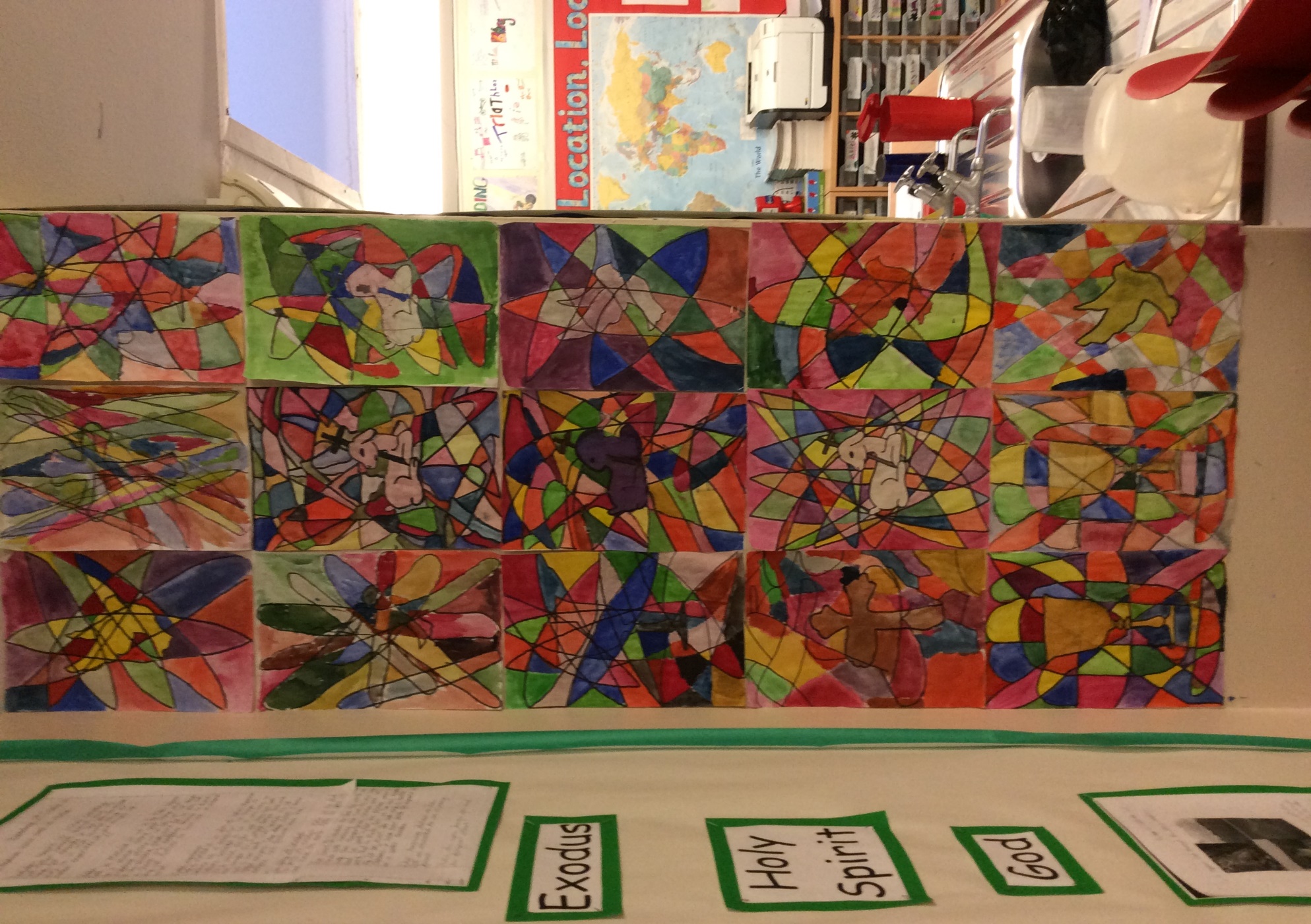 